Pielikums Nr. 1Madonas novada pašvaldības domes28.09.2023. lēmumam Nr. 614 (protokols Nr. 18, 60. p.)Zemes vienību ar kadastra apzīmējumiem 7042 010 0161, 7042 010 0972 un 7042 010 0794 apvienošanas shēma*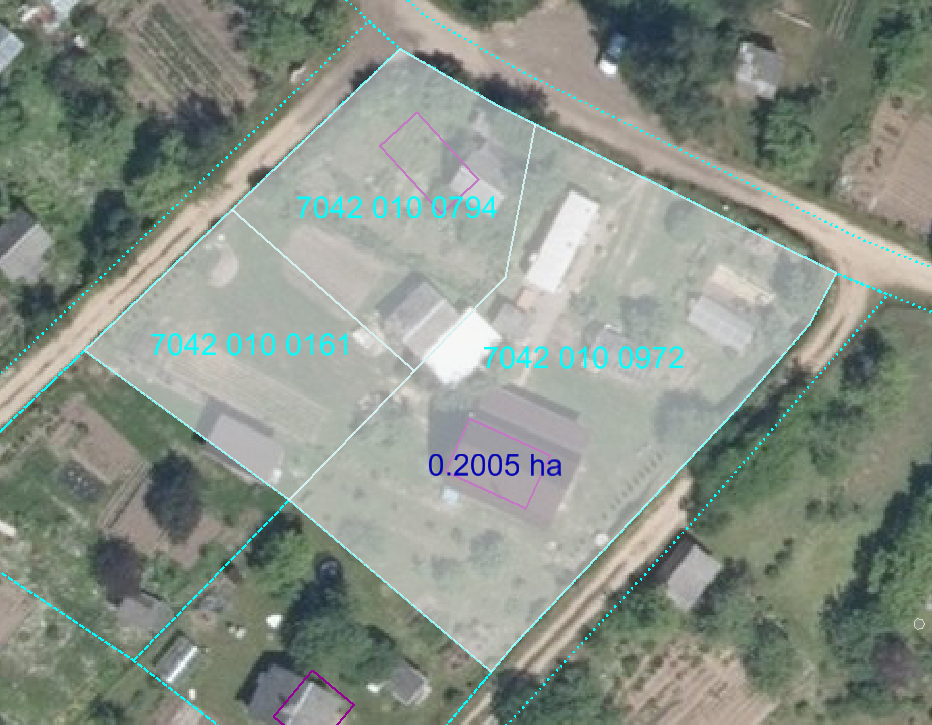 Datu avots https://www.lvmgeo.lv/kartes (Dati no VZD, LGIA, SIA “Karšu izdevniecība Jāņa Sēta) 2023. gada informācija *Shēmā norādītās platības tiks precizētas veicot zemes vienību kadastrālo uzmērīšanu.      Projektētā zemes vienība   Zemes vienību esošā robeža